Руководитель Группы по взаимодействию со СМИЧекрыгина Оксана Александровна8(4722)30-69-48   +7 (909) 202 49 16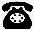 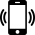 chekryginao@31.sfr.gov.ruБолее 55 тысяч белгородцев, достигших 80-ти лет, получают повышенную пенсиюВ Белгородской области 55 760 жителей, перешагнувших 80-летний рубеж, получают повышенную пенсию. В соответствии с законодательством РФ при достижении этого возраста в беззаявительном порядке проводится увеличение фиксированной части страховой пенсии по старости. Фиксированная выплата — это гарантированная часть страховой пенсии, которая устанавливается государством и не зависит от размера ранее уплаченных страховых взносов. Размер фиксированной выплаты к страховой пенсии по старости составляет 16 269 рублей (для данной категории лиц). Перерасчет производится автоматически, он начисляется уже на следующий месяц после достижения человеком 80-летнего возраста с доплатой с даты рождения.Обращаем внимание, что рассчитывать на увеличение пенсии может не каждый 80-летний пенсионер, кому выплачивается страховая пенсия по старости. Граждане, достигшие возраста 80 лет и получающие социальную пенсию, претендовать на доплату не вправе. Также при 80 лет фиксированная выплата не удваивается у пенсионеров, которые являются инвалидами I группы, так как они уже получают фиксированную выплату в двойном размере независимо от возраста.Кроме того, такая надбавка не положена, если 80-летний пенсионер получает пенсию по потере кормильца. Однако он имеет возможность переоформить вид пенсионного обеспечения и перейти на страховую пенсию по старости, если она после перерасчета будет выше. Специалистами Отделения СФР по Белгородской области автоматически проводится расчет максимально выгодных условий для получения пенсии гражданам. Если сравнительный расчет перехода с одного вида пенсии на другой оказывается для гражданина выгодным, сотрудники ведомства уведомляют пенсионера об этом.